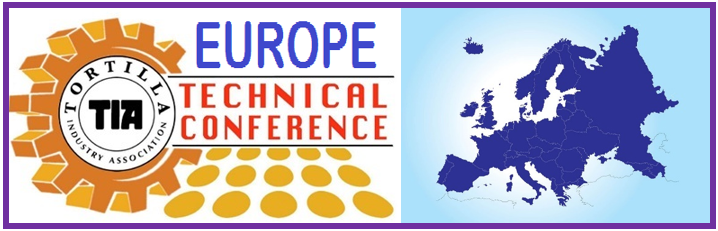 25-26  October  2022 
                 Aarhus, Denmark!    
 
Location: Hotel Comwell Aarhus by Wyndham, €135 a Night Includes Breakfast
 Sponsorship & Registration Form
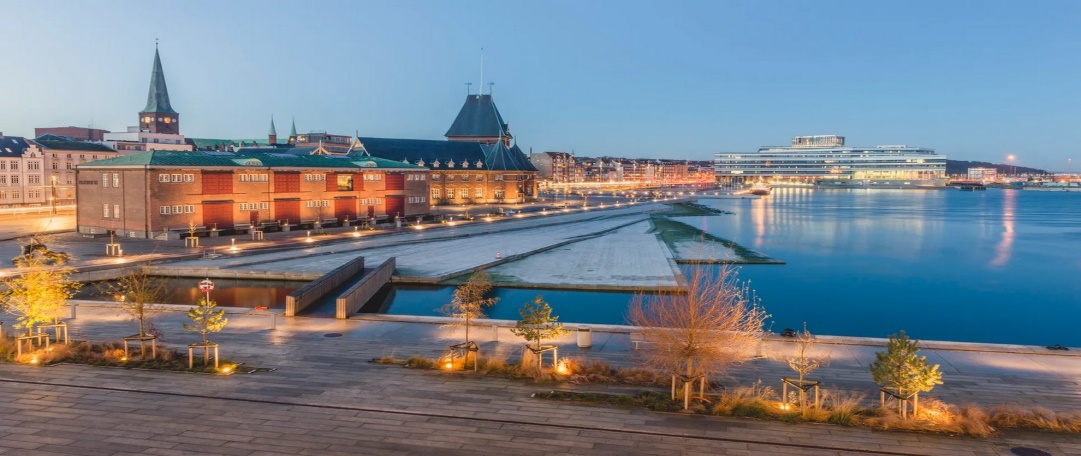 NAME__________________________________________ E-Mail ____________________________________________TITLE_________________________________ COMPANY _________________________________________________ADDRESS_________________________________________________________Phone__________________________
CITY____________________________________ STATE___________ ZIP___________  COUNTRY _______________Registration   Per Person  ____  750 €   Before 10 October – or 950 € after 10 October  
                          Registration Fee Includes: Classes + Lunches + Cocktail Reception + Tours + Dinner
Commercial Opportunities: 
[   ] 750€ Tabletop Exhibit at Cocktail reception 25 Oct        [   ] 550€ full-page color Ad in program book
[   ] 3,000€ Lunch sponsor 25 Oct       [   ] 2,500€ Dinner sponsor 25 Oct         [   ] 750€ Coffee Breaks PAYMENT  Total = ________    BY:  	[   ] Credit Card 	(write below)		[   ] Check (attached)        Cardholder _________________________________Card # _____________________________________Exp_______
NOTE: For Wire Transfer Payment: Contact Jim Kabbani for TIA’s Bank Details
Send To: BY Postal Mail:     TIA, 1400 North 14th Street, Arlington VA 22209, USA
                              BY E-Mail:    Scan & Send To    jkabbani@tortilla-info.com
                                                 Questions? Please Also Contact Jim Kabbani                      NOTE: Currency conversion rate plus our bank fees set at 7.44 DKK per Euro and 1.23 USD per Euro . 
                                             See www.tortilla-info.com for details - Agenda subject to change.